.Dance begins after 32 counts - AABBCCD AABBCCD AABBCCCD ABCDNo Tags or RestartsA [1-8] 1/8 Heel Grind, Heel Switches, 1/4 Heel Grind, Heel Switches (12:00)A [9-16] 1/4 Heel Grind, Heel Switches, Ball, Slide, Heel Split x2 (6:00)B [1-8] Side Rock, Recover, Crossing Triple, Side Rock, Recover, Crossing Triple (12:00)B [9-16] Side Rock, Recover, Crossing Triple, Paddle x3, Stomp (6:00)C [1-8] Stomp, Hitch, Coaster Step, Stomp, Hitch, Coaster Step (12:00)C [9-16] 1/2 Pivot x2, Out-Out, In-In, Out-Out, Clap Clap (12:00)D [1-8] 1/4 with C Bumps, 1/2 with C Bumps (3:00)D [9-16] R Step 1/4, Drop, Put Your Hands Up (6:00)Phrasing Notes:AABBCCD – AABBCCD – AABBCCCD – ABCDA is always two times in a row except for the last pattern. You’ll finish the first A in your partners spot and the second A back where you started. Make sure you slide face to face with your partner.B is always two times in a row except for the last pattern. You’ll finish the first B back to back and finish the second B facing your partner again. Partners should be moving opposite directions, not mirroring. B will likely finish with partners in windows instead of directly face to face. This is OK and encouraged.C is at least two times in a row except for the last pattern. There will be an extra C on the third pattern. During the third pattern, you’ll hear Pitbull say, “Everybody say ‘HEY!’”. We encourage you to shout, “HEY!”D is always one time. You’ll finish on the opposite side and start a new pattern.On the fourth pattern, you’ll only dance each section once. You’ll switch with your partner on A. You’ll end up with a new partner (or dancing to the walls) at the end of B. C will stay with your new partner. D will switch with your new partner. It’s a little chaotic and a whole lot of fun…BAMBALAM!Dance Your Yaaas OffOneRADDJ@gmail.com – DanceJonnoDance@gmail.comLast Update: 6 Oct 2023Bambalam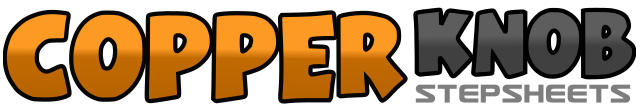 .......Count:64Wall:2Level:Phrased Easy Intermediate Contra.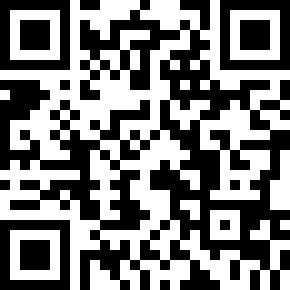 Choreographer:Rick Dominguez (USA) & Jonno Liberman (USA) - February 2020Rick Dominguez (USA) & Jonno Liberman (USA) - February 2020Rick Dominguez (USA) & Jonno Liberman (USA) - February 2020Rick Dominguez (USA) & Jonno Liberman (USA) - February 2020Rick Dominguez (USA) & Jonno Liberman (USA) - February 2020.Music:Get Ready (feat. Blake Shelton) - Pitbull : (Album: Libertad 548)Get Ready (feat. Blake Shelton) - Pitbull : (Album: Libertad 548)Get Ready (feat. Blake Shelton) - Pitbull : (Album: Libertad 548)Get Ready (feat. Blake Shelton) - Pitbull : (Album: Libertad 548)Get Ready (feat. Blake Shelton) - Pitbull : (Album: Libertad 548)........1, 2Step R heel forward, Turn 1/8 right as you step L to left (finish facing right diagonal)&3&4Step R next to L, Touch L heel forward, Step L next to R, Touch R heel forward&5, 6Step R next to L, Step L heel forward, Turn 1/4 left as you step R to right (finish facing left diagonal)&7&8Step L next to R, Touch R heel forward, Step R next to L, Touch L heel forward&1, 2Step L next to R, Step R heel forward, Turn 1/4 right as you step L to left (finish facing right diagonal)&3&4Step R next to L, Touch L heel forward, Step L next to R, Touch R heel forward&5, 6Step R next to L, Step L diagonally to 1:30 as you turn to face 6:00, Step R next to L Partners should pass each other face to face, finish facing each other&7&8With feet together move both heels out, Bring both heels back to center, Move both heels out, Bring both heels back to center (there’s no place like home!)1, 2Step R to right, Recover onto L3&4(slightly facing left diagonal) Cross R over L, Step L to left, Cross R over L5, 6Step L to left, Recover onto R7&8(slightly facing right diagonal) Cross L over R, Step R to right, Cross L over R1, 2Step R to right, Recover onto L3&4(slightly facing left diagonal) Cross R over L, Step L to left, Cross R over L5, 6(square up to 12:00) Touch L to left, Turn 1/4 right as you touch L to left (3:00)7, 8Turn 1/4 right as you touch L to left (6:00), Stomp L next to R (taking weight on L)1, 2Stomp R forward, Hitch R3&4Step R back, Step L next to R, Step R forward5, 6Stomp L forward, Hitch L7&8Step L back, Step R next to L, Step L forward1, 2Step R forward, Turn 1/2 left taking weight on L (6:00)3, 4Step R forward, Turn 1/2 left taking weight on L (12:00)&5&6Step R out, Step L out, Step R in, Step L in&7&8Step R out, Step L out, Clap hands twice for &81, 2Turn 1/4 left as you step R to right to face partner (9:00) and bump R hip up, Bump R hip down3, 4Bump R hip up, Bump R hip down5, 6Turn 1/2 right as you step L to left, dancing back to back with partner (3:00) and bump L hip up, Bump L hip down7, 8Bump L hip up, Bump L hip down1-2Turn 1/4 right as you step R to right to face partner again, finishing with weight on both feet (6:00), Hold3, 4Drop yourself down (as low as you’re comfortable going), Bring it back up5&6Bring R hand toward L shoulder, Bring L hand toward R shoulder, Throw one or both straight up in the air7-8Leave hands up and relax hands as you shimmy, shake your hips, wiggle your butt, or anything similar (you’ll hear Pitbull say, “Now Shake”)